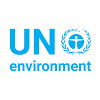 IPBES youth workshop27-28 June 2019 São Pedro, BrazilNomination formNominated candidates should be: In the early stages of their careers, indicatively not older than 30 years of age and active voices in their communities on issues related to biodiversity and ecosystem services;Willing to actively share experience and knowledge gained within their communities and become active supporters of IPBES and IPBES's work on capacity-building; andStrong communicators and proficient in English.The nomination closes 6 May 2019Send your completed form via email to: tsu.capacitybuilding@ipbes.net Nominee details:Nominator details:Short supporting statement describing how the nominee meets the selection criteria and other relevant supporting remarks: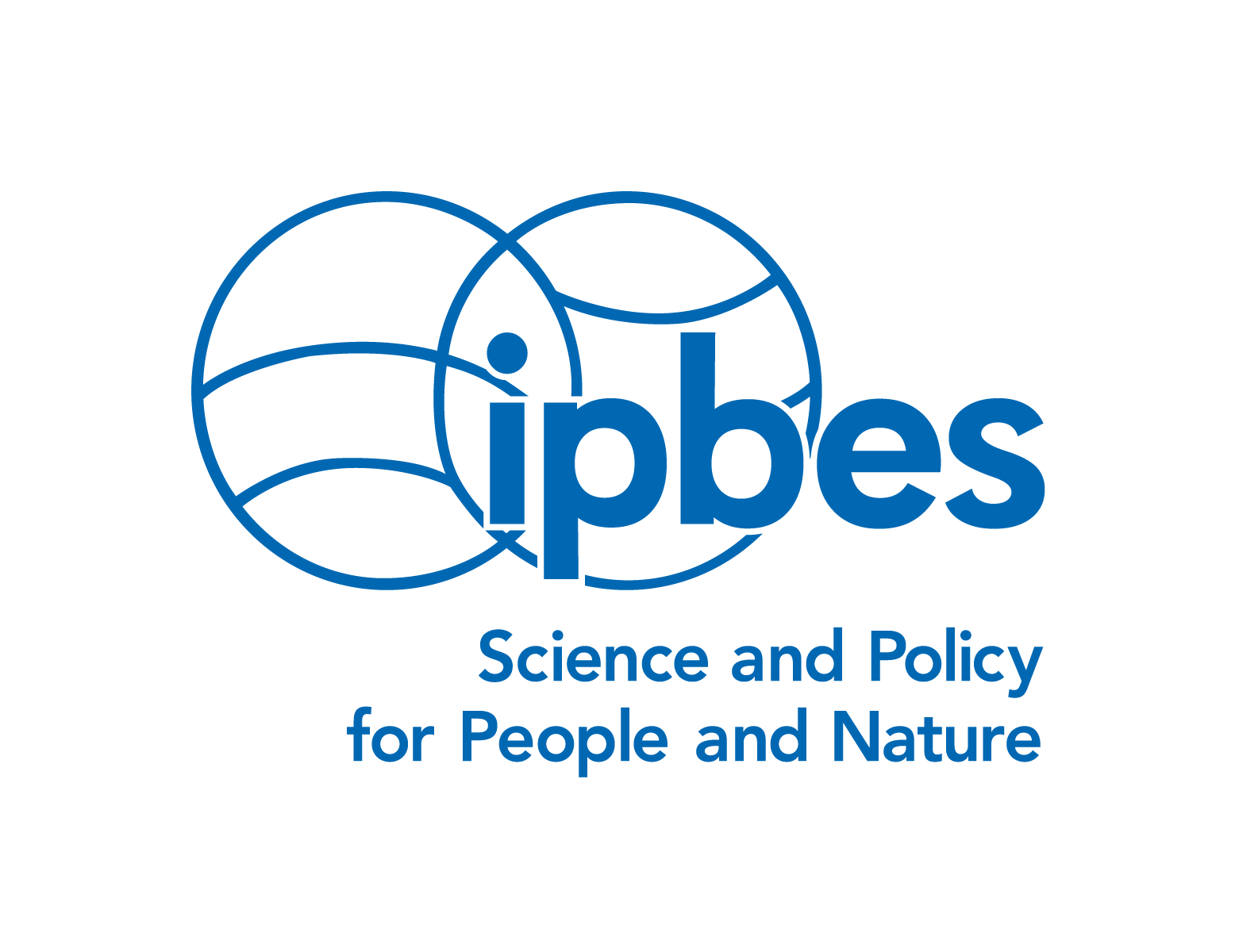 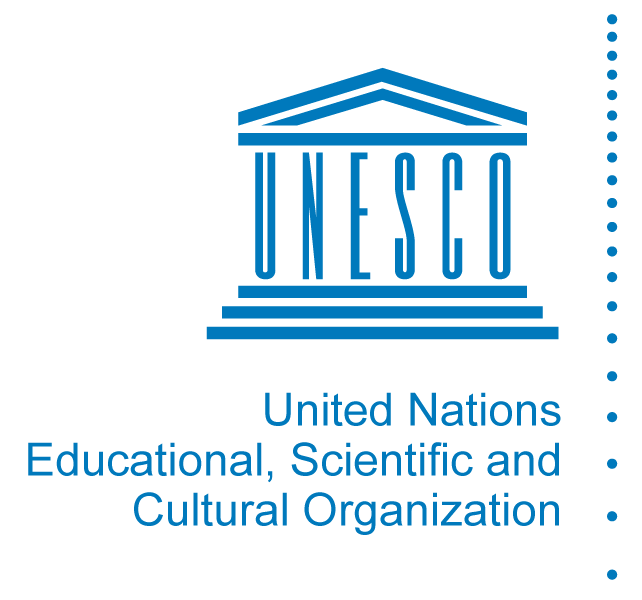 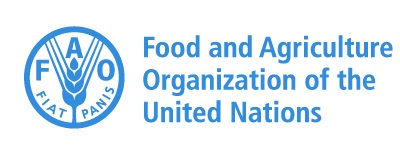 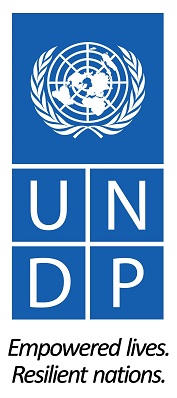 First nameFamily nameDate of birthNationalityInstitution/NetworkEmail addressPhone numberInstitution/NetworkDirector/Coordinator of the institution/networkEmail addressPhone numberSignature Date: